Public documentRequirements (AIH) has progressed the development of the MPAI-AIF Use Cases and Functional Requirements document which is now close to be approved for publication with a Call for Technologies and Framework Licence.Moving Picture, Audio and Data Coding by Artificial Intelligencewww.mpai.communityN10912023/03/22SourceRequirements (AIH)TitleMPAI-AIH Progress report and plansTargetMPAI-30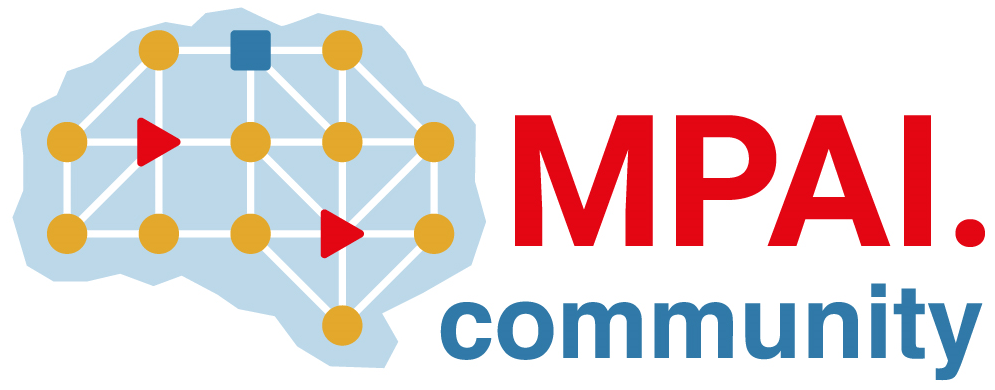 